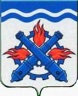 РОССИЙСКАЯ ФЕДЕРАЦИЯДУМА ГОРОДСКОГО ОКРУГА ВЕРХНЯЯ ТУРАШЕСТОЙ СОЗЫВВосемьдесят пятое заседание РЕШЕНИЕ №   2	15 февраля 2024 года г. Верхняя Тура Об информации в сфере образования за 2023 год, в том числе реализация проекта «Движение первых» Руководствуясь планом работы Думы Городского округа Верхняя Тура на 2024 год, в соответствии с положением «О контроле за исполнением органами местного самоуправления и должностными лицами местного самоуправления Городского округа Верхняя Тура полномочий по решению вопросов местного значения», Уставом Городского округа Верхняя Тура, учитывая заключение депутатской комиссии по местному самоуправлению и социальной политике от 08.02.2024 года № 1,ДУМА ГОРОДСКОГО ОКРУГА ВЕРХНЯЯ ТУРА РЕШИЛА:1. Информацию в сфере образования за 2023 год, в том числе реализация проекта «Движение первых» принять к сведению (прилагается).2. Включить в повестку заседания Думы Городского округа Верхняя Тура в октябре 2024 года вопрос «О реализации проекта «Движение первых» в Городском округе Верхняя Тура за 9 месяцев 2024 года».3. Настоящее Решение вступает в силу с момента принятия.4. Контроль исполнения настоящего решения возложить на постоянную комиссию по местному самоуправлению и социальной политике (председатель Макарова С.Н.).Председатель ДумыГородского округа Верхняя Тура					И.Г. МусагитовПриложениек Решению Думы Городского округа Верхняя Тураот 15 февраля 2024 года №  2ИНФОРМАЦИЯ О ДЕЯТЕЛЬНОСТИ В СФЕРЕ ОБРАЗОВАНИЯ ЗА 2023 ГОДВ начале 2023 году в сфере образования функционировало 12 организаций: 6 дошкольных, 2 общеобразовательных, 4 учреждения дополнительного образования. В июле 2023 года в структуре организаций, подведомственных МКУ «Управление образования Городского округа Верхняя Тура» произошли изменения, а именно, МБУ «ПМЦ «Колосок» было переименовано в МБУ «Городской центр молодежных инициатив», у которого основная деятельность связана с реализацией мероприятий в области молодежной политики.С марта 2023 года на базе МБУ «ПМЦ «Колосок», а затем и на базе МБУ «Городской центр молодежных инициатив организована работа общественного объединения «Российское Движение Детей и Молодежи» (далее – РДДМ). 1. В сфере дошкольного образования удается удерживать показатель 100 % по обеспечению доступности дошкольного образования. В дошкольных образовательных учреждениях (ДОУ) воспитывалось порядка 500 воспитанников, в очереди «отложенный спрос» - 8 человек.В 2023 году проведен мониторинг качества дошкольного образования согласно федеральной выборке в ДОУ № 56. Замечаний по организации деятельности в адрес управления образования пока не поступало.На базе МБДОУ «Детский сад № 12» с начала календарного года была организована работа «дежурной группы» для детей сотрудников ВТМЗ с 1 сентября 2023 года такая группа перестала функционировать в связи с изменением графика работы сотрудников на ОАО «ВТМЗ».Перед началом нового учебного года проведены плановые ремонтные работы во всех учреждениях образования, в том числе и дошкольных учреждений. Изменения графика проведения плановых ремонтов не было. На период проведения ремонтных работ все дети выли перераспределены по другим дошкольным образовательным организациям.Во время приемки образовательных организаций к началу учебного года комиссией были выявлены недостатки и нарушения в следующих организациях:МБДОУ Детский сад № 47 – необходимо смонтировать систему голосового оповещения в рамках мероприятий по антитеррору;МБДОУ Детский сад № 11 – необходимо обеспечить установку автоматических ворот на территории для обеспечения автоматической разблокировки и открывания ворот на случай пожара;МБДОУ Детский сад № 45 – необходимо оборудовать учреждение системой оповещения и управления эвакуацией, установить автоматические ворота и заменить АПС ввиду эксплуатации более 10 лет;МБДОУ Детский сад № 35 – необходимо оборудовать учреждение системой оповещения и управления эвакуацией и обеспечить освещение территории в соответствии с нормами освещенности.В течение всего года во всех учреждениях проводились плановые профилактические визиты представителями территориального отдела Роспотребнадзора. Предостережения, срок исполнения которых истекает в 2024 году, отсутствуют.Традиционно в 2023 году был организован и проведен конкурс профессионального мастерства «Воспитатель года». Победители муниципального этапа конкурса- призеры награждены подарками и денежными призами.С целью повышения профессионального мастерства педагогов в течение года проводилась работа методического объединения работников дошкольного образования: проведено 5 мастер-классов, 5 семинаров-практикумов и 4 методических совещания по вопросам внедрения Федерального государственного образовательного стандарта дошкольного образования.Для развития творческой активности воспитанников дошкольных образовательных организаций было организовано участие детей в конкурсе исследовательских и творческих проектов «Умники и умницы: первые шаги в науке». Победителем стал воспитанник детского сада № 47.2. В общеобразовательных организациях в течение всего 2023 года проводилась работа по внедрениюобновленных Федерального государственного образовательного стандарта начального общего, основного общего образования и среднего общего образования. По этому направлению проводятся мониторинги внедрения, а также, продолжается работа по разработке нормативно-правовых актов в школах, организуется обучение педагогов и обновляется материально- техническое оснащение для организации учебного процесса.Проведен муниципальный этап и обеспечено участие в региональном этапе Всероссийской олимпиады школьников. Победителями и призерами муниципального этапа стали 49 человек. На региональный этап был направлен 1 человек для участия по дисциплине основы безопасности жизнедеятельности, 2 человека по дисциплине физическая культура.По отдельному утвержденному плану проводилась в течение всего года профилактическая работа с лицами, состоящими на различных видах учёта (15 несовершеннолетних и 6 семей).Организовано и проведено социально-психологического тестирования в новом формате (379 человек). В результате тестирования по одному классы в каждой школе проходили дополнительное тестирование, которое было организовано специалистами Центральной городской больницы. Детей, склонных к употреблению психоактивных веществ не выявлено.В рамках подготовки выпускников к Государственной итоговой аттестации проведены федеральные и региональные апробации по государственной итоговой аттестации (ГИА) и пробные экзамены как для обучающихся 9-х классов, так и для обучающихся 11-х классов, что положительно сказалось на общем настрое обучающихся в период проведения ГИА и по ряду дисциплин получены результаты, выше среднеобластных. Но по-прежнему сохраняется не достаточный уровень подготовки обучающихся по дисциплинам гуманитарного направления. Это те дисциплины, при подготовке к которым, требуется изучить много текстового материала.Проведена подготовка образовательных организаций к летней оздоровительной кампании. Оформлены документы и занесены в Реестр организаций отдыха детей и их оздоровления, расположенных на территории Свердловской области Необходимо также отметить, что школами своевременно заполнена вся отчетность(в Федеральной информационной системе Федеральный реестр документов об образовании (ФИС ФРДО), в личных кабинетах Мисседи (региональный паспорт образования), ФИС ОКО (Федеральная информационная система оценки качества образования).В течение года организовано участие обучающихся в проекте «Будь здоров!» (103 чел.), в конкурсе «Большая перемена» (4 чел.). Организовано участие обучающихся в олимпиаде по физике в рамках реализации проекта «Инженер XXI века» (окружной этап – 2 человека). В научно-практической конференции, в интеллектуальном марафоне приняли участие 35 чел., во всероссийском конкурсе «Стиль жизни – здоровье!» участвовали 11 чел., во всероссийском конкурсе сочинений «Без срока давности» участвовали 7 чел.Совершенно новое направление деятельности школ связано с реализацией проекта Российского движения детей и молодежи. В каждой школе создано свое первичное отделение РДДМ, деятельность которого направлена на вовлечение детей и молодежи в общественно-полезную деятельность.Уже традиционно в каждой школе были проведены классные встречи советников; еженедельно проводится процедура выноса Флага Российской Федерации, и проводятся уроки «Разговоры о важном».Благодаря реализации проекта «Образование» в школах городского округа организована работа центров «Точка роста», школьных спортивных клубов, школьных театров.Перед началом нового учебного года проведены плановые ремонтные работы в школах. Изменения графика проведения плановых ремонтов не было. Во время приемки образовательных организаций к началу учебного года комиссией были выявлены недостатки и нарушения в следующих организациях:1) МБОУ СОШ № 19 – необходимо смонтировать систему голосового оповещения в рамках мероприятий по антитеррору;2) МБОУ СОШ № 14 – необходимо обеспечить установку автоматических ворот на территории для обеспечения автоматической разблокировки и открывания ворот на случай пожара;В течение всего года во всех учреждениях проводились плановые профилактические визиты представителями территориального отдела Роспотребнадзора. Были выявлены замечания в организации работы в МБОУ «СОШ № 14». Замечания устранены в установленные сроки.Традиционно в 2023 году был организован и проведен конкурс профессионального мастерства «Учитель года». Победители муниципального этапа конкурса и призеры награждены подарками и денежными призами.В конце 2023 года с участием педагогов школ и обучающихся проведены Рождественские чтения, посвященные Году педагога и наставника. Ценными призами отмечены призеры и победители муниципального этапа Всероссийской олимпиады школьников и их педагоги-наставники. 3. В учреждениях дополнительного образования: в течение 2023 года организована и проведена работа по реализации персонифицированного финансирования дополнительного образования (ПФД ДОД) (зачисление учащихся, загрузка программ). В конце 2023 года с момента трудоустройства методиста по молодежной политике организована работа по реализации 189-ФЗ, направленная на формирование социального заказа и реализацию персонифицированных сертификатов. Работы в этом направлении полностью не была реализована и продолжается в 2024 году.Каждым учреждением проведена работа по реализации мероприятий в рамках годовых планов учреждений, посвященных Году педагога и наставника.Перед началом нового учебного года проведены плановые ремонтные работы в учреждениях дополнительного образования детей. Во время приемки образовательных организаций к началу учебного года комиссией были выявлены недостатки и нарушения в следующих организациях:1) ВМБОУДОД «ДЮСШ» - необходимо оборудовать учреждение системой оповещения и управления эвакуацией; установить кабинки в санузлах, заменить пластиковые панели в спортивном зале; провести ремонт лестничного марша между первым и вторым этажами;2)  МБУ «Подростково-молодежный центр «Колосок» (в настоящее время МБУ «Городской центр молодежных инициатив») - необходимо устранить дефекты полового покрытия в актовом зале и кабинетах, заменить учебную мебель, установить электрический привод на ворота, установить дополнительные противопожарные датчики между перекрытием и навесным потолком по ул. Лермонтова, 18; необходимо смонтировать систему голосового оповещения в рамках мероприятий по антитеррору.В течение всего года во всех учреждениях проводились плановые профилактические визиты представителями территориального отдела Роспотребнадзора. Были выявлены замечания в организации работы МБУ «Подростково-молодежный центр «Колосок» (в настоящее время МБУ «Городской центр молодежных инициатив»), срок исполнения предостережений истекает в 01.02.2024 году.4. С момента создания учреждения молодежной политики Городским центром молодежных инициатив организована и проведена мероприятий волонтерской направленности – была организована и проведена работа по опросу населения о благоустройстве городских территорий; в постоянном режиме оказывается помощь семьям военнослужащих, участникам СВО.Кроме того, в течение всего года была организована деятельность по обучению вожатых. Для проведения летней оздоровительной компании на территории городского округа подготовлено более 20 чел. вожатых разной возрастной группы. Большая часть из числа подготовленных детей была задействована в период летней оздоровительной компании в лагерях с дневным пребыванием детей.Также в течение года для молодежи проводились конкурсы, квесты, фестивали и мастер-классы и лекции по формированию здорового образа жизни.5. МКУ «Управление образования городского округа Верхняя Тура» в течение года реализует планы мероприятий (дорожных карт) по муниципальной системе оценки и мониторинга качества образования. В связи с переходом Свердловской области на использование ГИС «Единое цифровое пространство» производилась сверка данных и загрузка сведений об обучающихся в учреждениях дошкольного образования. Проводятся ежемесячные мониторинги работы в этой системе по данному направлению.Заключены Соглашения с Министерством образования и молодёжной политики и Министерством культуры Свердловской области для обеспечения реализации деятельности образовательных учреждений и обеспечения дополнительных социальных гарантий отдельным категориям граждан в количестве десяти.Предоставлена информация и обеспечен контроль выполнения статистических отчетов по всем подведомственным учреждениям (1-ДО, 1-доп, 1- МУ, ОО-1, ОО-2 по целевым показателям), по муниципальной системе оценки качества образования в системе Сапфир, в ТКДН и ЗП по реализации межведомственных планов, по поручениям Губернатора и правительства Свердловской области, Горнозаводского округа, по выполнению индивидуальной программы реабилитации и адаптации детей-инвалидов, отчетность для Федеральной информационной системы Федеральный реестр детей- инвалидов, по травматизму, по волонтерам ежеквартально в Сапфире, по 1-Молодежь (кратко), по патриотическому воспитанию.В течение года проводится работа по внесению сведений в различные информационные системы: АИС «Подросток», Сапфир, Атлас, Федеральная информационная система Оценки качества образования (ФИС ОКО), электронная очередь по дошкольному образованию, «Земский учитель», Единая государственная информационная система социального обеспечения (ЕГИССО), ПФДО ДОД и Навигатор дополнительного образования детей Мониторинг дополнительного образования, АИС «Е-услуги. Образование», Федеральная информационная система государственной итоговой аттестации (ФИС ГИА), Мисседи (паспорт региональной системы), отчет в пенсионный фонд о фактах трудовой деятельности сотрудников и их выборе по ведению трудовой книжки (СЗВТД), Электронная система мониторингов Регионального информационного методического центра Свердловской области (РИМЦ СО), Реестр государственных и муниципальных услуг, АрмБосс (социально-психологическое тестирование), Мониторинг центра «Ладо» (по наркомании), ФИС ФРДО. АИС «ЕЦП», Сферум-электронный дневник и электронный журнал.Два сотрудника Управление образования являются постоянными членами Территориальной комиссии по делам несовершеннолетних и защите их прав. В соответствии с графиком Министерства образования и молодежной политики были сформированы наградного материала федерального и регионального уровня (6 человек)В течение года проводилась работа по организации конкурсов муниципального уровня, научно-практических конференций, всероссийской олимпиады школьников, интеллектуального марафона, августовской конференции, Дня учителя, Рождественских чтенийВ соответствии с планом была организована летняя оздоровительная кампания, по результатам проведено заполнение мониторингов. В период летней оздоровительной компании в еженедельном режиме проводилась проверки работы пищеблоков, занятости детей и организации деятельности детей, соблюдению санитарных требований и т.п.Осуществлялся контроль реализации планов по проведению планового  текущего ремонта в образовательных организациях к началу учебного года.6. РДДМ — Общероссийское общественно-государственное движение детей и молодежи (Российское Движение детей и молодёжи (РДДМ)) — это единое движение, создающееся совместно с детьми. Движение соединяет все детские организации, движения и объединения в стране, охватывает наибольшее количество детей и подростков, даёт им огромную поддержку.Цель Движения: Подготовка детей и молодежи к полноценной жизни в обществе, включая формирование их мировоззрения на основе традиционных российских духовных и нравственных ценностей, а также развитие у детей и молодежи общественно значимой и творческой активности, высоких нравственных качеств, любви и уважения к Отечеству.Деятельность «Движения первых» регламентирована и соответствует Федеральному закону от 14.07.2022 г. № 261-ФЗ «О Российском Движении детей и молодежи» (РДДМ).РДДМ реализуется по 12 направлениям:1) Образование и знания. «УЧИСЬ И ПОЗНАВАЙ!»2) Наука и технологии. «ДЕРЗАЙ И ОТКРЫВАЙ!»3) Труд, профессия и своё дело. «НАЙДИ ПРИЗВАНИЕ!»4) Культура и искусство. «СОЗДАВАЙ И ВДОХНОВЛЯЙ!»5) Волонтёрство и добровольчество. «БЛАГО ТВОРИ!»6) Патриотизм и историческая память. «СЛУЖИ ОТЕЧЕСТВУ!»7) Спорт. «ДОСТИГАЙ И ПОБЕЖДАЙ!»8) Здоровый образ жизни. «БУДЬ ЗДОРОВ!»9) Медиа и коммуникации. «РАССКАЖИ О ГЛАВНОМ!»10) Дипломатия и международные отношения. «УМЕЙ ДРУЖИТЬ!»11) Экология и охрана природы. «БЕРЕГИ ПЛАНЕТУ!»12) Туризм и путешествия. «ОТКРЫВАЙ СТРАНУ!»Первичные отделения Движения первых созданы на территории Городского округа Верхняя Тура в 4-х учреждениях.С 1 февраля 2023 года – на базе школы МБОУ СОШ №14, с 1 марта 2023 года – в МБОУ СОШ №19 и ГАПОУ СО «ВТМТ», с 22 декабря 2023 года – в МБУ «Городской центр молодежных инициатив».За время работы первичные отделений РДДМ обучающиеся приняли участие белее, чем в 60 мероприятиях различной направленности и различного уровня.Отдельно необходимо отметить, что трое учащихся школ города стали участника летней оздоровительной компании по реализации региональных смен РДДМ «Движение первых» ЗОЛ «Дружба» в июне – июле 2023 года.В период летней оздоровительной компании на базе образовательных учреждений в лагерях дневного пребывания, советниками проводились тематические дни по плану «Дни первых».В настоящее время количество обучающихся, зарегистрированных на сайте «Движения первых» 135 человек. Работа в этом направлении продолжается.